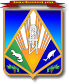 МУНИЦИПАЛЬНОЕ ОБРАЗОВАНИЕХАНТЫ-МАНСИЙСКИЙ РАЙОНХанты-Мансийский автономный округ – ЮграАДМИНИСТРАЦИЯ ХАНТЫ-МАНСИЙСКОГО РАЙОНАП О С Т А Н О В Л Е Н И Еот                               			                                           № г. Ханты-МансийскО внесении изменений в постановлениеадминистрации Ханты-Мансийского района от 18.05.2011 № 87«О межведомственной комиссии по организации отдыха,оздоровления, занятости детей, подростков и молодежиХанты-Мансийского района»	В соответствии с Уставом Ханты-Мансийского района, в целях приведения нормативных правовых актов администрации Ханты-Мансийского района в соответствие с действующим законодательством:	1. Внести в приложение 1 к постановлению администрации Ханты-Мансийского района от 18.05.2011 № 87 «О межведомственной комиссии по организации отдыха, оздоровления, занятости детей, подростков и молодежи Ханты-Мансийского района» (с изменениями от 28.03.2014 № 57, от 09.08.2016 № 246) следующие изменения:	1.1 Пункт 3.3 изложить в следующей редакции:«3.3.	Внесение в установленном порядке предложений главе Ханты-Мансийского района о распределении финансовых средств и материальных ресурсов, направляемых на организацию отдыха, оздоровления, занятости детей, подростков и молодежи».	1.2. Пункт 4.4 изложить в следующей редакции:	«4.4.	Вносить в установленном порядке главе Ханты-Мансийского района, в межведомственную комиссию Ханты-Мансийского автономного округа – Югры предложения по вопросам улучшения организации отдыха, оздоровления, занятости детей, подростков и молодежи Ханты-Мансийского района, в том числе профилактики правонарушений и предупреждения чрезвычайных ситуаций в местах отдыха детей, обеспечению безопасности организованных групп детей по маршрутам их следования всеми видами транспорта».	1.3. Пункт 5.1. изложить в следующей редакции:	«Комиссию возглавляет председатель – заместитель главы Ханты-Мансийского района по социальным вопросам».	2. Приложение 2 к постановлению изложить в редакции согласно приложению к настоящему постановлению3. Настоящее постановление опубликовать (обнародовать) в газете «Наш район» и разместить на официальном сайте администрации Ханты-Мансийского района.4. Контроль за выполнением постановления возложить на заместителя главы Ханты-Мансийского района по социальным вопросам.ГлаваХанты-Мансийского района                                                         К.Р. МинулинПриложение к постановлению администрацииХанты-Мансийского районаот __________ №___Приложение 2к распоряжению администрацииХанты-Мансийского районаОт 18.05.2011 № 87Составмежведомственной комиссии для координации работыпо подготовке и проведению отдыха, оздоровления,занятости детей, подростков и молодежиЗаместитель главы Ханты-Мансийского района по социальным вопросам, председатель комиссииПредседатель комитета по образованию администрации района, заместитель председателя комиссииЗаместитель директора муниципального казенного учреждения Ханты-Мансийского района «Комитет по культуре, спорту и социальной политике», ответственный секретарь комиссииЧлены комиссии:Директор муниципального казенного учреждения Ханты-Мансийского района «Комитет по культуре, спорту и социальной политике»Начальник отдела бюджетной политики социальной сферыНачальник отдела труда, предпринимательства и потребительского рынкаНачальник отдела транспорта, связи и дорог администрации районаНачальник отдела по организации работы комиссии по делам несовершеннолетних и защите их прав администрации районаНачальник отдела по организации профилактики правонарушений администрации районаДиректор МКУ Ханты-Мансийского района «Управление гражданской защиты»Председатель Совета предпринимателей Ханты-Мансийского района (по согласованию)Депутаты Думы района (по согласованию)Директор казенного учреждения Ханты-Мансийского автономного округа - Югры «Ханты-Мансийский центр занятости населения» (по согласованию)Начальник территориального отдела Управления Роспотребнадзора по ХМАО - Югре, г. Ханты-Мансийску и району (по согласованию)Начальник территориального отдела надзорной деятельности и профилактической работы по г. Ханты-Мансийску и району главного управления Министерства Российской Федерации по делам гражданской обороны, чрезвычайным ситуациям и ликвидации последствий стихийных бедствий по ХМАО-Югре (по согласованию)Начальник МО МВД России «Ханты-Мансийский» по г. Ханты-Мансийску и району (по согласованию)Директор объединенного филиала «Центроспас-Югория» по г. Ханты-Мансийску и району (по согласованию)Главный врач бюджетного учреждения Ханты-Мансийского автономного округа – Югры «Ханты-Мансийская районная больница» (по согласованию)Главы сельских поселений района (по согласованию).